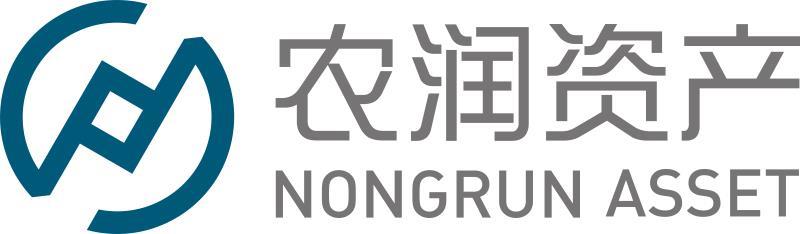 房产询价报告苏州农润资产管理有限公司产品说明：本《调查报告》是苏州农润资产管理有限公司根据《民事诉讼法》、《拍卖法》、《最高人民法院关于人民法院网络司法拍卖的规定》及《淘宝拍卖网络司法拍卖平台竞拍服务协议》等相关法律法规的规定，以拍卖标的物送拍机构公示信息为基础，作为独立第三方运用互联网大数据、现场走访和相关部门咨询等方式，对相关信息作进一步收集和梳理，本公司承诺报告完全基于上述收集和梳理的信息如实做出。本报告载明的内容（包括信息和观点），由于本公司目前权利有限，对标的物信息无法开展深度收集和核查，因此仅供参考。本报告有效期为2019.9.23—2020.9.23。询价项目名称：青阳县蓉城镇润城景秀世家26幢501室 询价委托人：苏州市虎丘区人民法院房地产询价机构：苏州农润资产管理有限公司咨询电话：400-9288512询价报告出具日期：2019年9月23日案件承办人：王宁联系方式：68758096   如对本报告有异议，请在收到报告之日起10日内与虎丘区法院联系。致询价委托人函苏州市虎丘区人民法院：受贵方的委托，本询价机构对询价对象进行了询价，有关内容报告如下。询价目的：为处理金融借款合同纠纷案件需要，确定房地产市场价值提供参考依据而查询其房地产市场价值。询价对象：青阳县蓉城镇润城景秀世家26幢501室询价时间：2019年9月23日询价结果：见下表。表1 询价对象房地产市场价值查询结果表苏州农润资产管理有限公司二〇一九年九月二十三日目录一、标的基本信息调查标的基本情况询价对象区位图二、房产实景勘验三、市场价格调查1、市场价格调查表2、价格调查依据附录：不动产登记簿复印件 一、标的基本信息调查1、标的基本情况本报告询价对象为位于安徽省池州市青阳县蓉城镇润城景秀世家26幢501室不动产。产权登记建筑面积为96.89平方米，房屋所有权人为郑贤礼、胡小琴共同共有。房屋规划用途为住宅。本报告询价对象的财产范围包括询价对象的房屋所有权、土地使用权、询价对象可享有的公共配套设施、室内装饰装修。2、询价对象区位图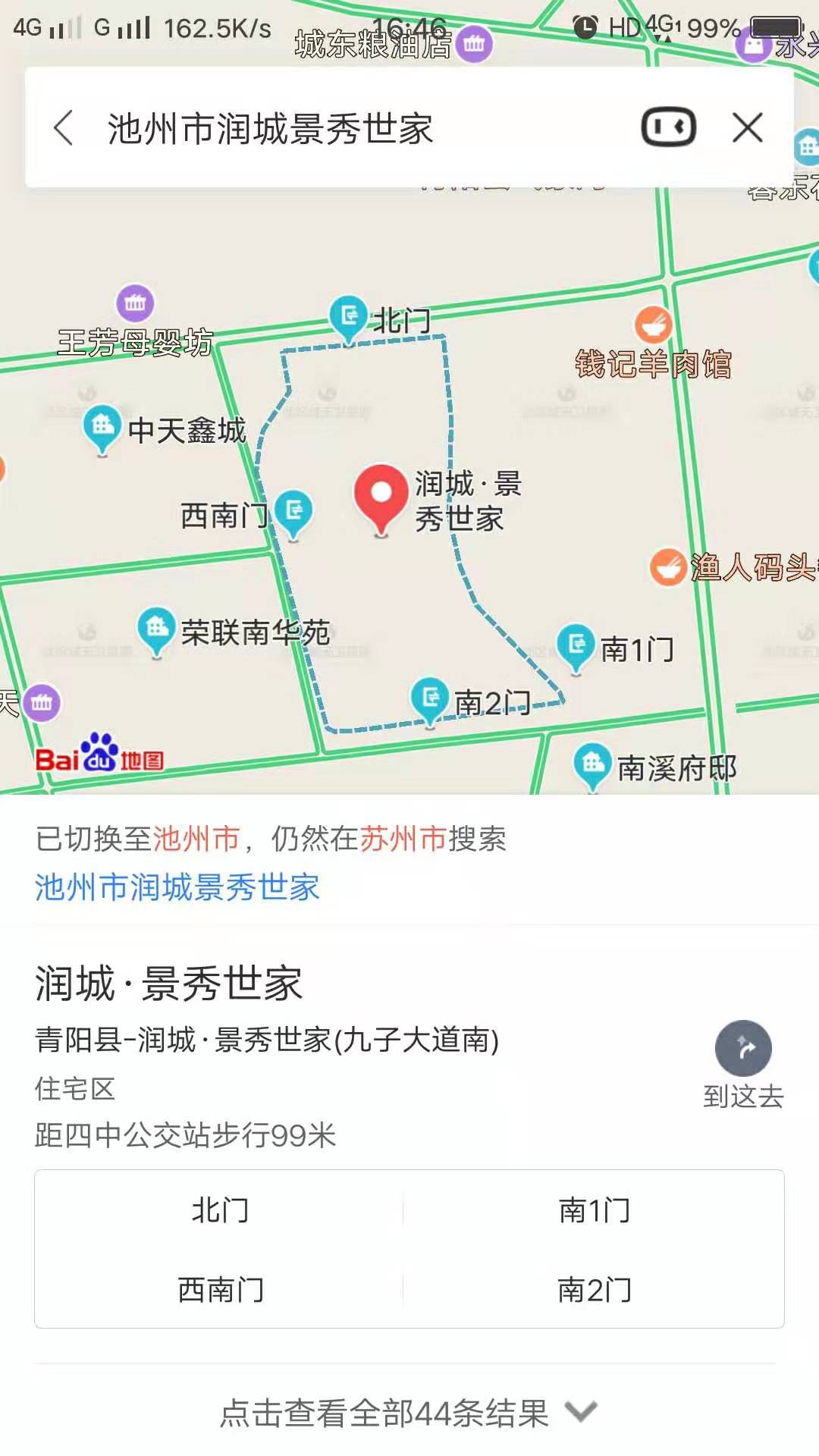 询价对象实地查勘情况和相关照片二、房产实景勘验室内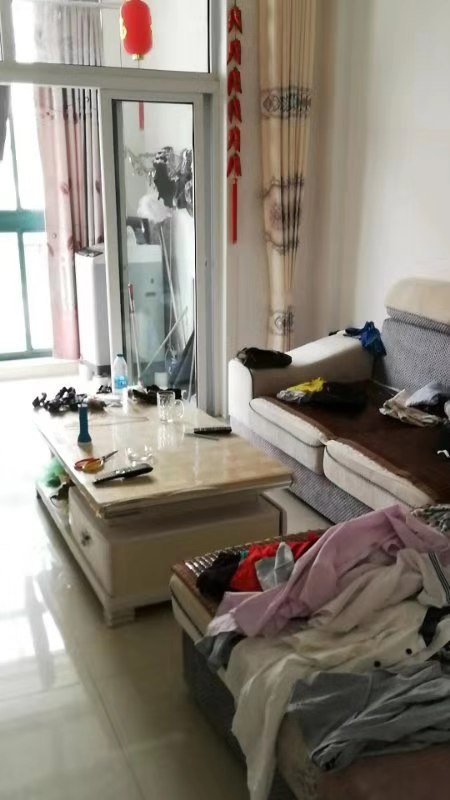 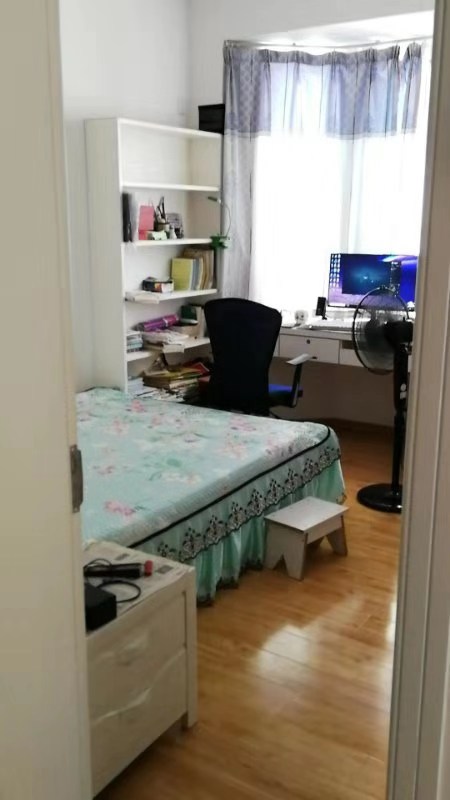 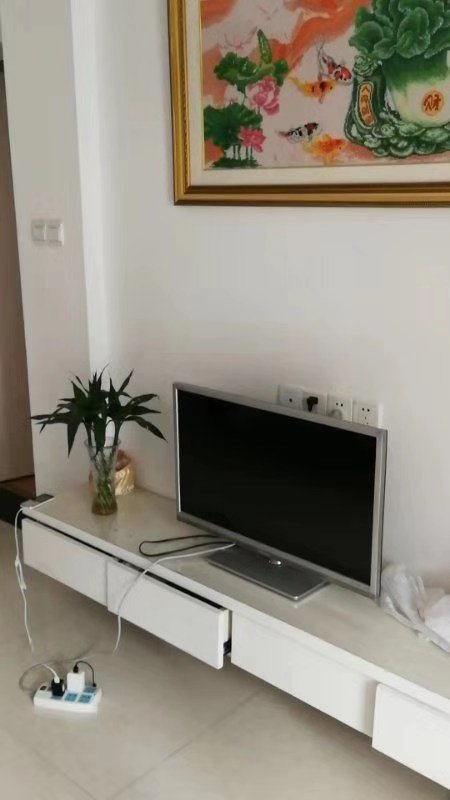 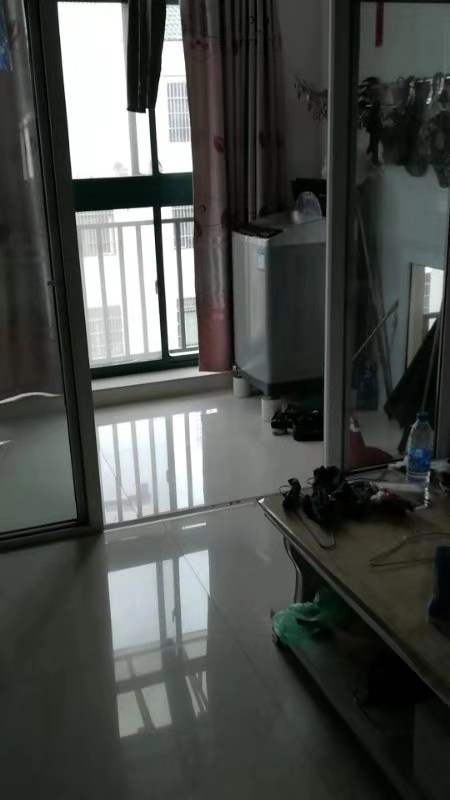 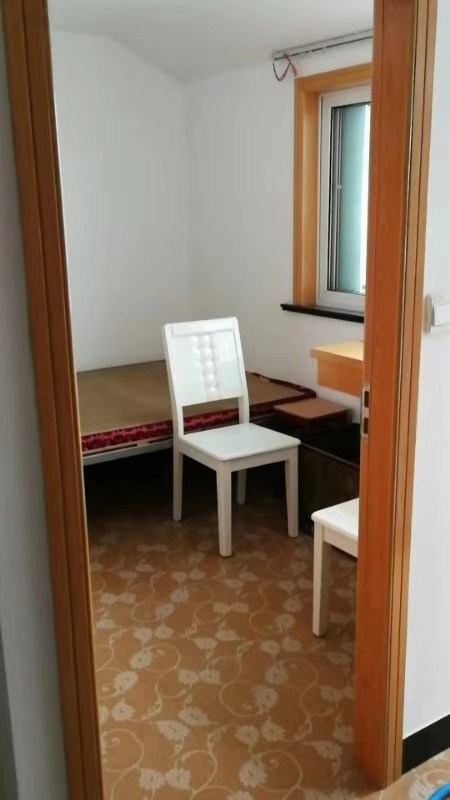 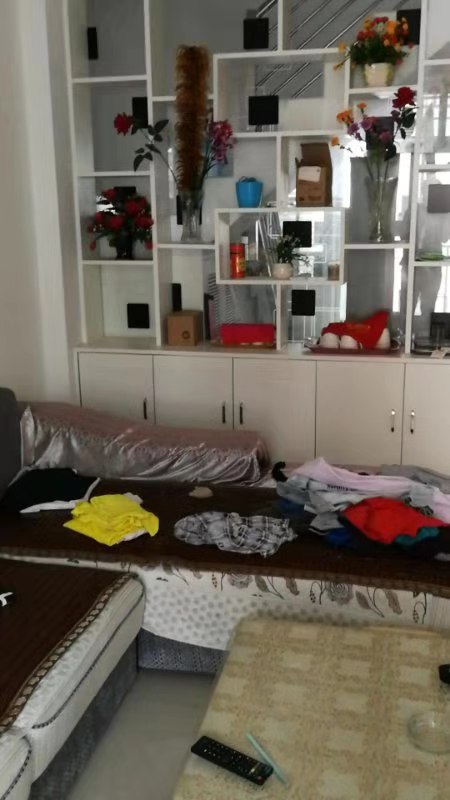 拍卖标的市场价格调查表拍卖标的：青阳县蓉城镇润城景秀世家26幢501室建筑面积96.89平方米单位：元/㎡，元平均单价：7670.2元综上：上述拍卖标的法院自主确定市场价为人民币88.7万元。承办人：                            时间：                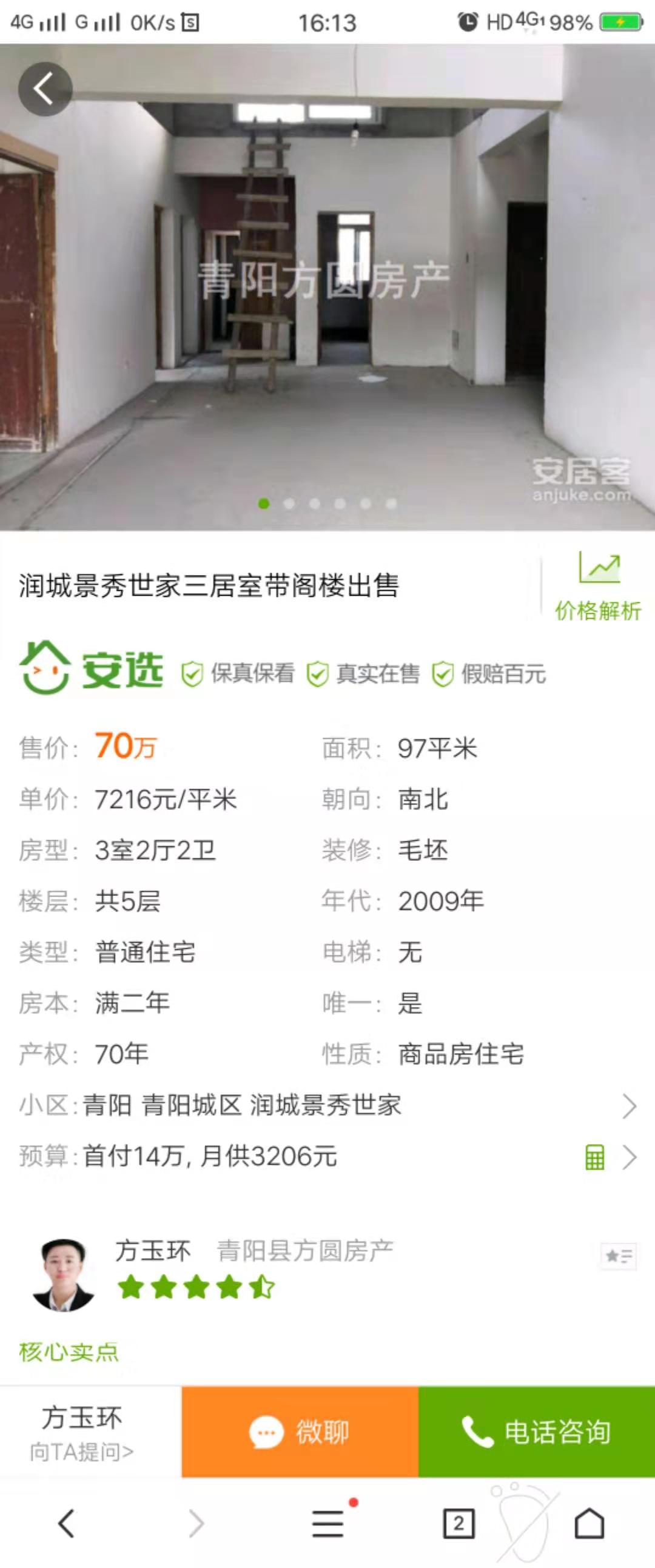 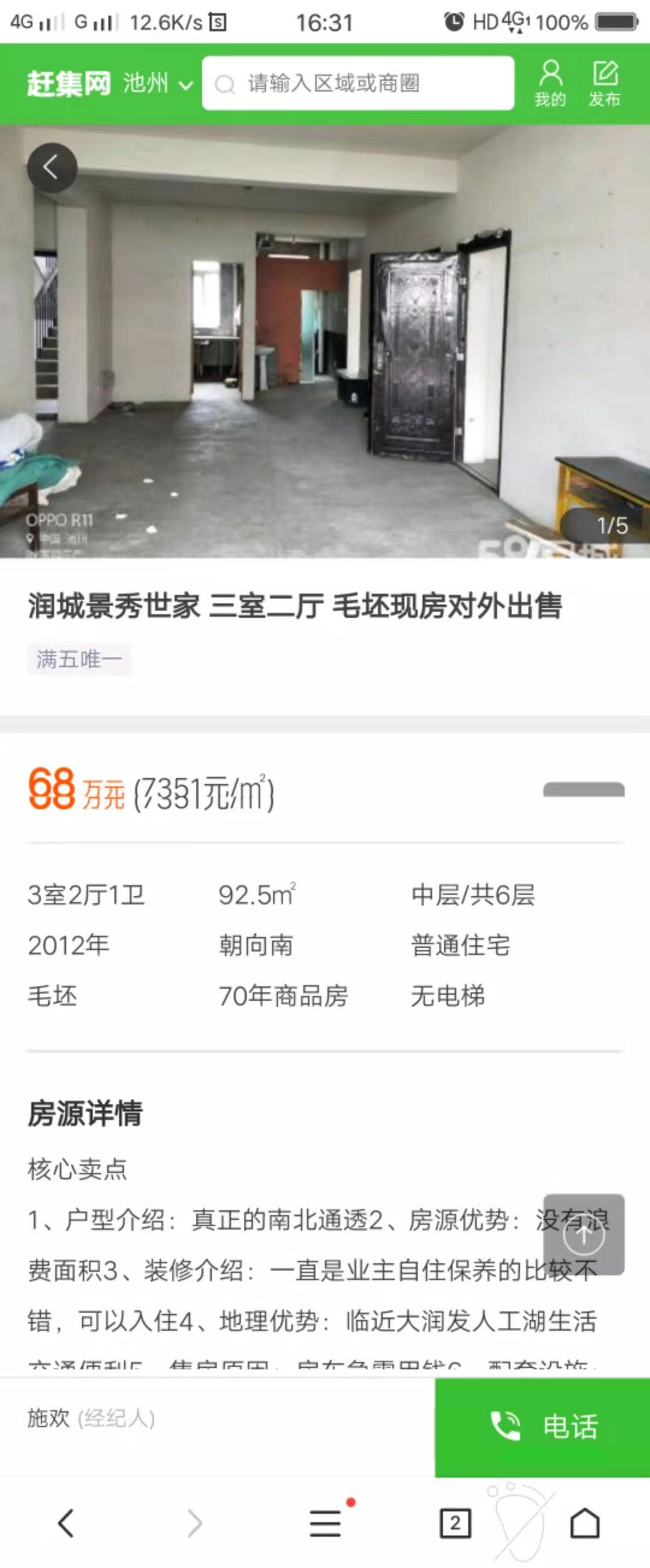 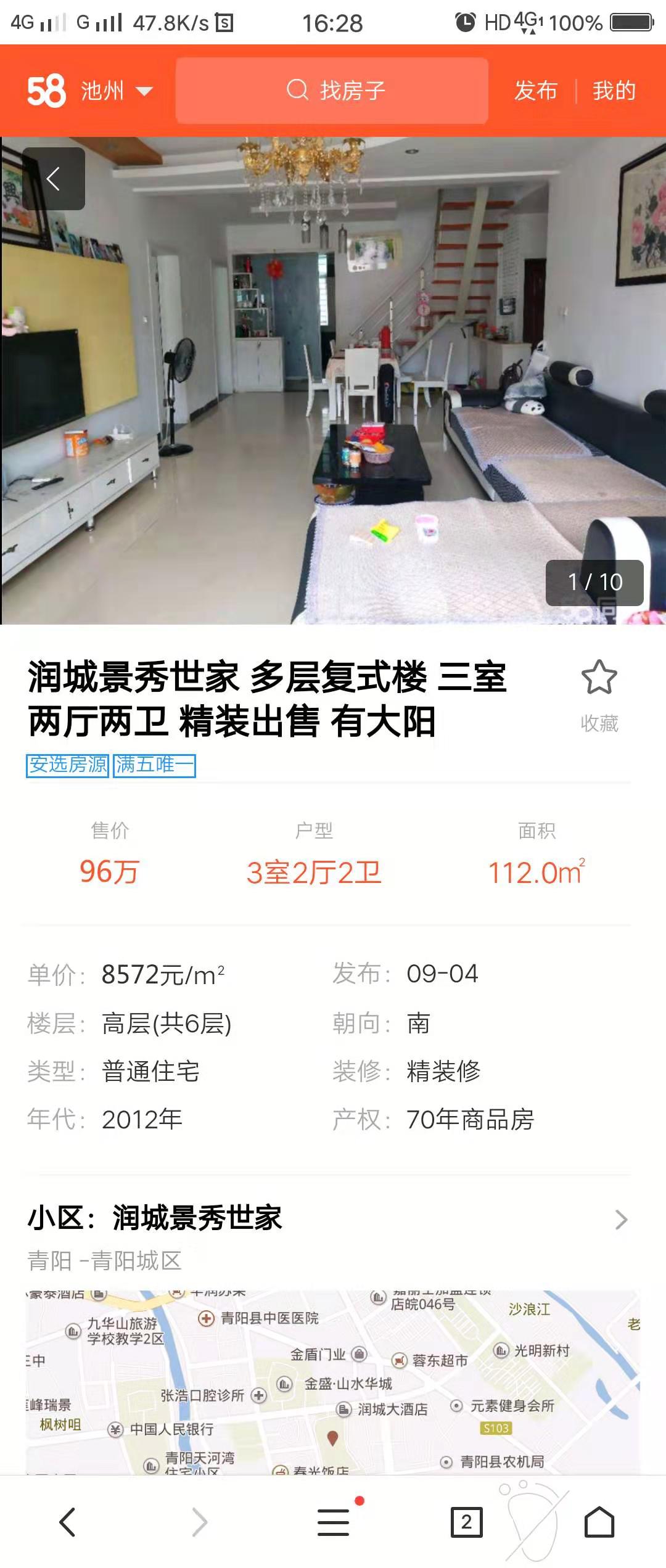 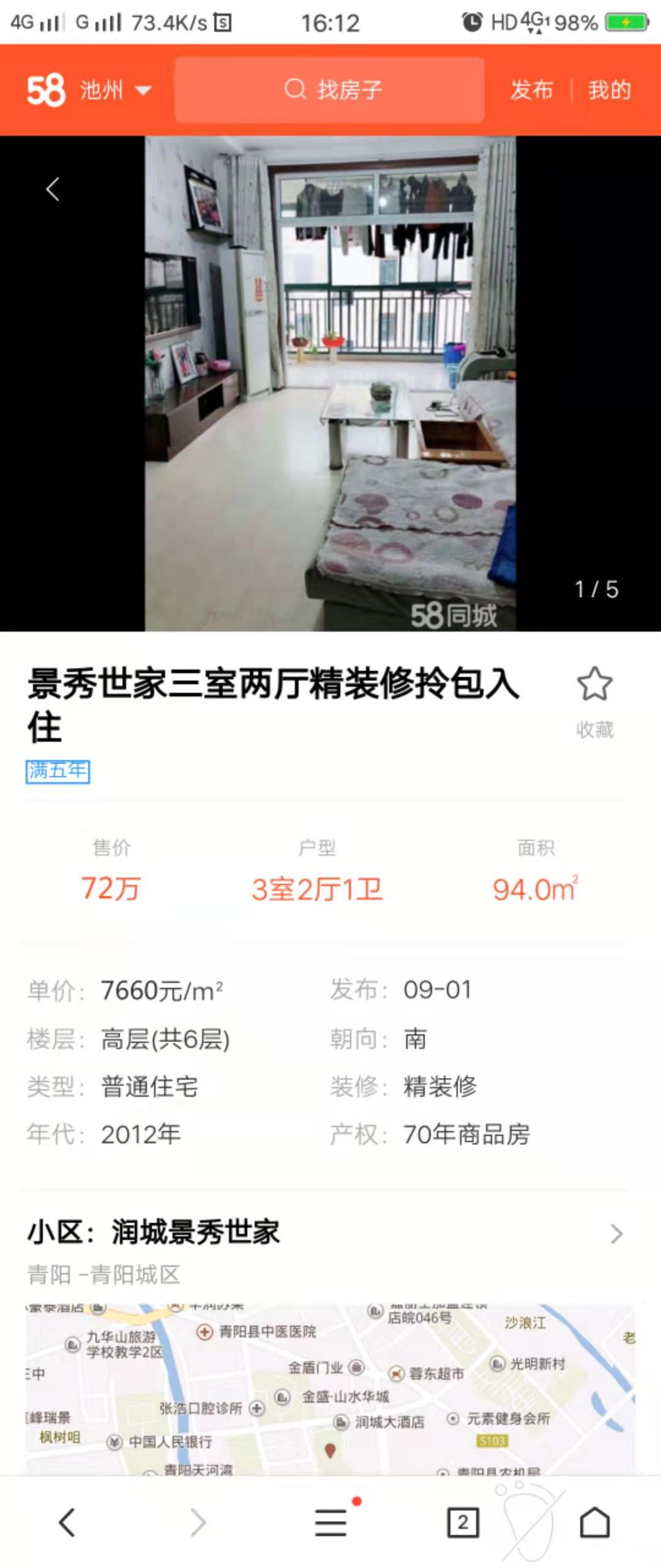 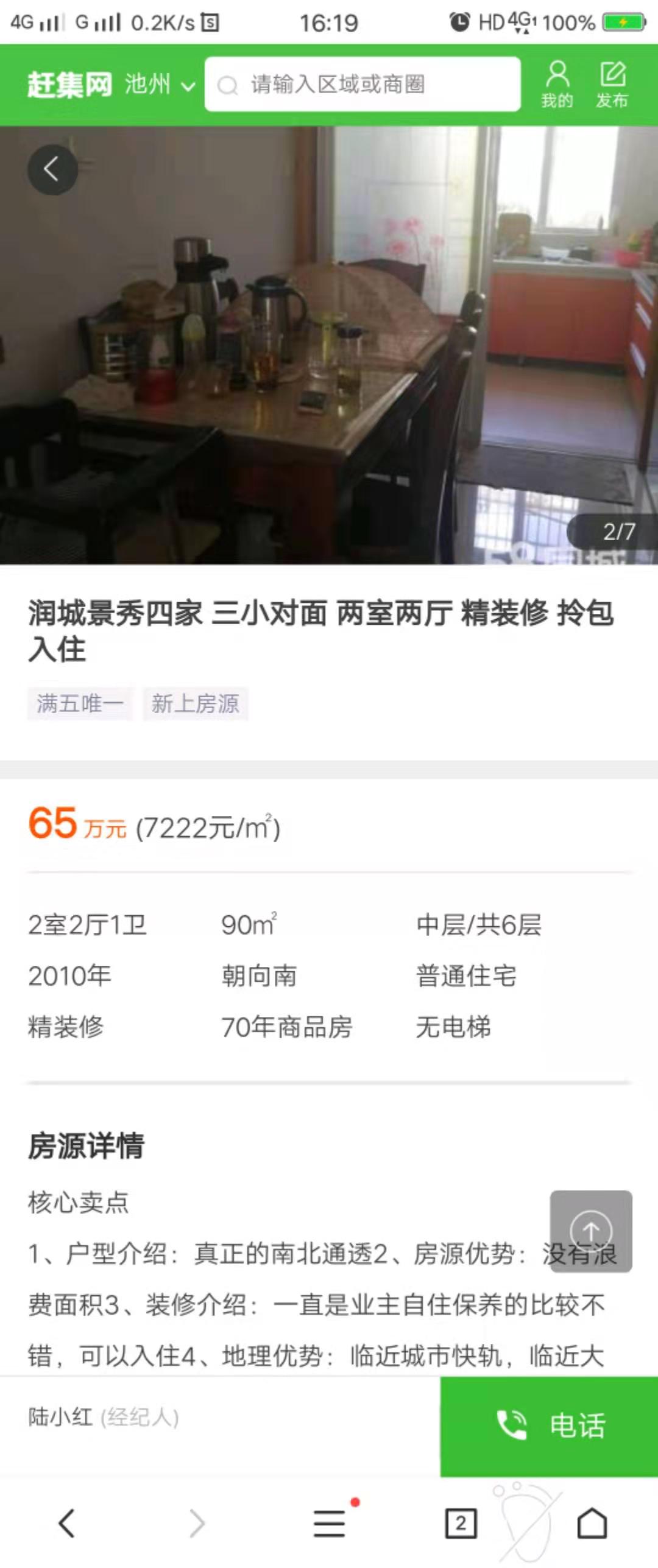 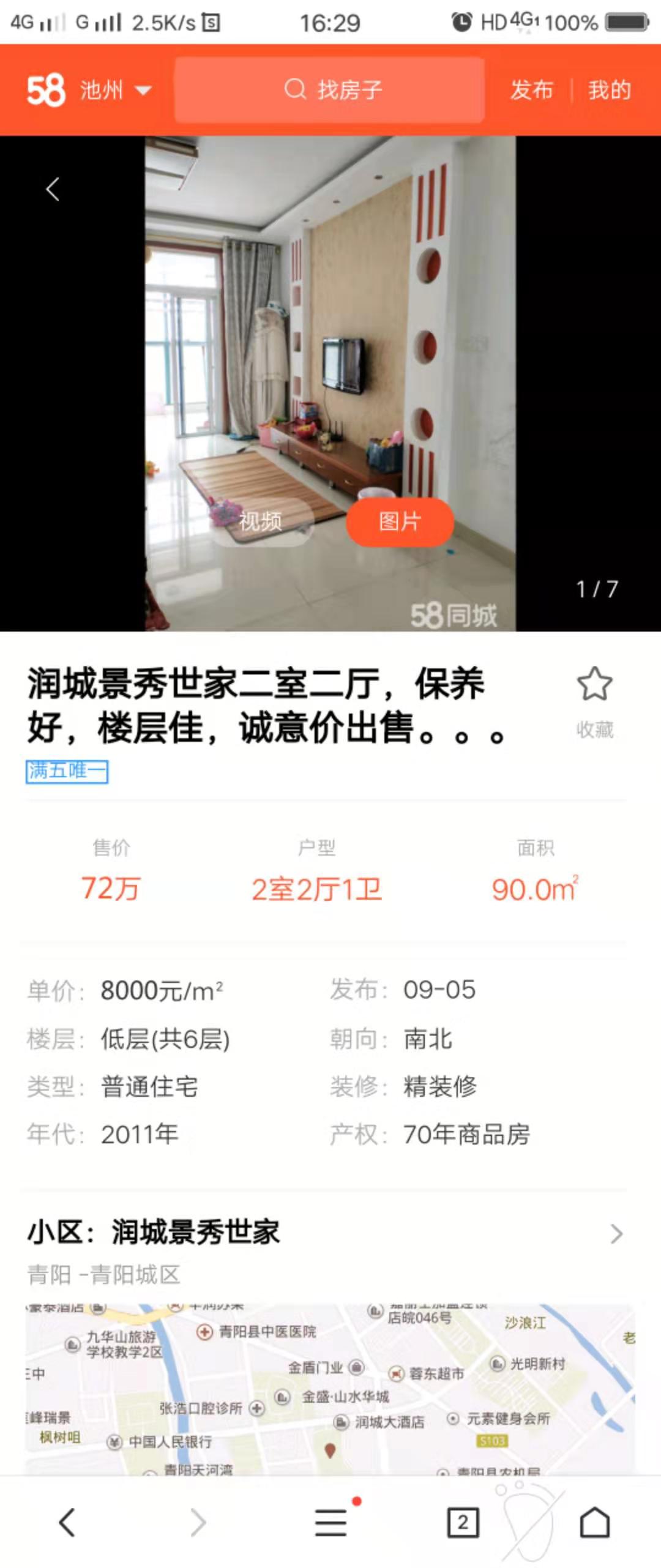 附录：不动产登记簿复印件 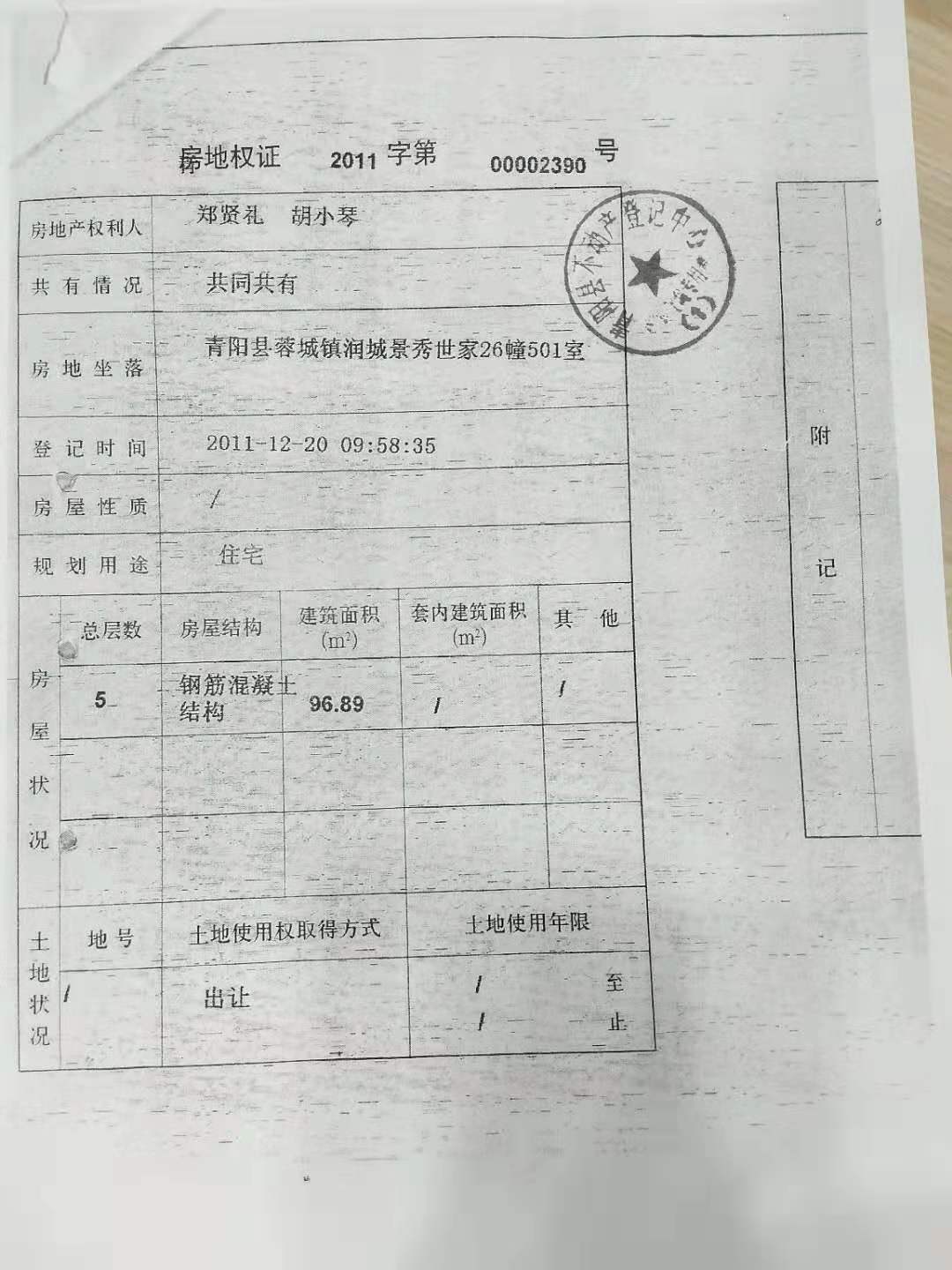 询价金额总价（元）887000询价金额折算单价（元/平米）9154.7调查路径名称挂牌价挂牌价备注调查路径名称单价总价中介及网络查询价58同城：112平857296万中介及网络查询价58同城：90平800072万中介及网络查询价58同城：94平766072万中介及网络查询价赶集网：90平722265万中介及网络查询价赶集网：92.5平735168万中介及网络查询价安居客：97平721670万 阿里询价淘宝后台询价：装修情况折旧率酌定装修价格备注毛坯简装30%10万精装